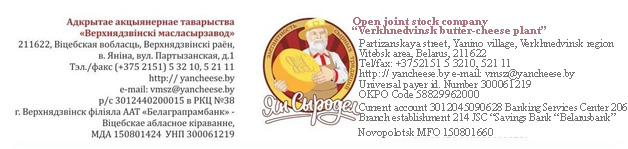 Dear Sirs,Further to our recent conversation, I am sending our price-list in which own products are represented.Please draw your attention to our core products.1. The main product of the enterprise is cheese. The assortment of semi-hard cheese includes nearly 30 names with various fat content and term of ripening. Cheese is produced in euroblocks (500x300x100 mm ), in round heads (11-15xD24-36; 7,2-) and rectangular bars (25-30x12-15x8-13, 3,9 – ). At present cheese can be packaged in flow pack wrapper in modified atmosphere  (bars from 250 till 350 grams). Enterprise also produces sliced cheese packing in thermoforming in rigid film. (The pack has a reclosable lid formed inline)2. Butter (weighted and180 grams packaged).3. Whey powder with degree of demineralization 50%, 70%, 90%.  Main advantages of our production:1. Niche specialization. For us product and process quality are more important than product quantity. The main product of the enterprise is cheese. Its production takes 80% of the total production. Our main task is to maintain reputation for producing a high-quality product .2.  Maintenance of  supply regularity supply. Our main purpose is to satisfy the demands of our customers. The estimate annual production of cheese is 4200 MT, of  butter is more than 1000 MT and of demineralized whey powder is 3200 MT. Nearly 60% of it are intended for export.3. Highest standards of quality. At our factory there is an accredited industrial laboratory, where the most modern equipment is installed. All production is certificated. The quality of production depends generally on the quality of incoming raw materials. Milk is delivered to the factory from the best 14 agricultural sectors of Vitebsk region. OJSC «Verkhnedvinsk butter-cheese plant» helps agricultural complexes to equip local laboratories, gets for them express tests for identification of inhibitors, carries out trainings for experts.The quality of the products produced at «Verkhnedvinsk cheese-butter plant» has been estimated not only by customers but also by specialists at different exhibitions and contests of different levels. The products have been awarded with top prizes and received highest scores for sustainable high quality. The plant has gold medals and diplomas achieved at local, Russian and international exhibitions.At the moment the enterprise is entitled to deliver its products to any country in Europe. Our major trade partners are companies of the Customs Union (Russia and Kazakhstan) but we’re willing to expand our markets and find reliable partners in other countries. We invite you to the mutually profitable partnership.We are ready for the new forms of cooperation and will consider commercial offers from potential investors.The enterprise can give you samples for comparative analysis of yours utilizable materials.Payment terms: 100% prepayment or irrevocable confirmed L/C.Besides direct contracts our products can be bought by auction held by OJSC «Belarusian universal commodity exchange» (http://butb.by/engl/).Minimum consignment for shipment from the warehouse of the enterprise is 20 tons. Contacts: OJSC «Verkhnedvinsk butter-cheese plant»+375215153210 – reception.+3752971330127 – Chief of marketing department Tsyro Svetlana+375215152111 – Marketing department http::// yancheese.bye-mail: vmsz@yancheese.by,              vkrupenko@inbox.ruKindly acknowledge the pricelist on the 8 pages and reply as soon as possible in case you are interested.         Best regards,         Tsyro Svetlana  PRICE-LIST                         from 26.01.2016Besides we’d like to draw your attention to another our product – whey powder:*The price is approximate and is to be considered individually.Specifications:List of items producedList of items producedList of items producedList of items producedList of items producedList of items producedShelf lifePrice per kilo, no VAT included, FСА delivery basis. USD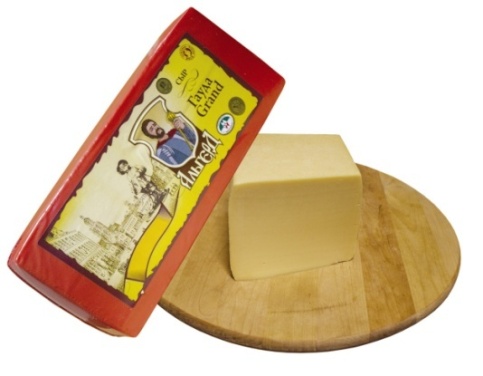 Cheese “Gouda Grand”Fat content in dry solids 45% min.Cheese “Gouda Grand”Fat content in dry solids 45% min.Cheese “Gouda Grand”Fat content in dry solids 45% min.Cheese “Gouda Grand”Fat content in dry solids 45% min.180 days at temperature 0-3,3It is a yellow Dutch cheese, made from cow’s milk. Colour is smooth gold yellow. The Cheese has small irregular eyes in section. It has elastic soft consistence and moderately slightly sour cheese taste.Term of cheese ripening – 30 days.Produсt code 0406909909 Bar-code 4811208005348It is a yellow Dutch cheese, made from cow’s milk. Colour is smooth gold yellow. The Cheese has small irregular eyes in section. It has elastic soft consistence and moderately slightly sour cheese taste.Term of cheese ripening – 30 days.Produсt code 0406909909 Bar-code 4811208005348It is a yellow Dutch cheese, made from cow’s milk. Colour is smooth gold yellow. The Cheese has small irregular eyes in section. It has elastic soft consistence and moderately slightly sour cheese taste.Term of cheese ripening – 30 days.Produсt code 0406909909 Bar-code 4811208005348It is a yellow Dutch cheese, made from cow’s milk. Colour is smooth gold yellow. The Cheese has small irregular eyes in section. It has elastic soft consistence and moderately slightly sour cheese taste.Term of cheese ripening – 30 days.Produсt code 0406909909 Bar-code 4811208005348It is a yellow Dutch cheese, made from cow’s milk. Colour is smooth gold yellow. The Cheese has small irregular eyes in section. It has elastic soft consistence and moderately slightly sour cheese taste.Term of cheese ripening – 30 days.Produсt code 0406909909 Bar-code 4811208005348It is a yellow Dutch cheese, made from cow’s milk. Colour is smooth gold yellow. The Cheese has small irregular eyes in section. It has elastic soft consistence and moderately slightly sour cheese taste.Term of cheese ripening – 30 days.Produсt code 0406909909 Bar-code 4811208005348180 days at temperature 0-3,3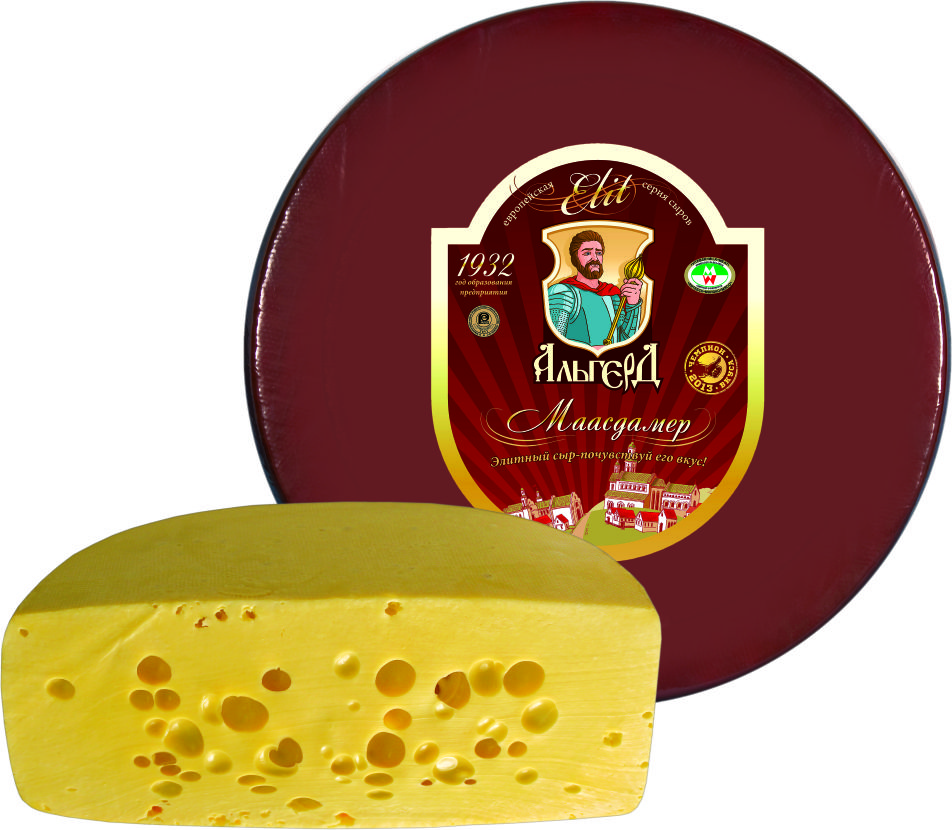 Cheese “Maasdamer”(round head)Fat content in dry solids 45% min.Cheese “Maasdamer”(round head)Fat content in dry solids 45% min.Cheese “Maasdamer”(round head)Fat content in dry solids 45% min.180 days at temperature 0-3,4“Maasdamer” has internal holes from the ripening process, and a smooth yellow rind.  The Cheese  is nutty and sweet, but softer than Emmentaler due to a higher moisture content. Term of cheese ripening – 60 days. Product code 0406909909 Bar-code 4811208003566“Maasdamer” has internal holes from the ripening process, and a smooth yellow rind.  The Cheese  is nutty and sweet, but softer than Emmentaler due to a higher moisture content. Term of cheese ripening – 60 days. Product code 0406909909 Bar-code 4811208003566“Maasdamer” has internal holes from the ripening process, and a smooth yellow rind.  The Cheese  is nutty and sweet, but softer than Emmentaler due to a higher moisture content. Term of cheese ripening – 60 days. Product code 0406909909 Bar-code 4811208003566“Maasdamer” has internal holes from the ripening process, and a smooth yellow rind.  The Cheese  is nutty and sweet, but softer than Emmentaler due to a higher moisture content. Term of cheese ripening – 60 days. Product code 0406909909 Bar-code 4811208003566“Maasdamer” has internal holes from the ripening process, and a smooth yellow rind.  The Cheese  is nutty and sweet, but softer than Emmentaler due to a higher moisture content. Term of cheese ripening – 60 days. Product code 0406909909 Bar-code 4811208003566“Maasdamer” has internal holes from the ripening process, and a smooth yellow rind.  The Cheese  is nutty and sweet, but softer than Emmentaler due to a higher moisture content. Term of cheese ripening – 60 days. Product code 0406909909 Bar-code 4811208003566180 days at temperature 0-3,4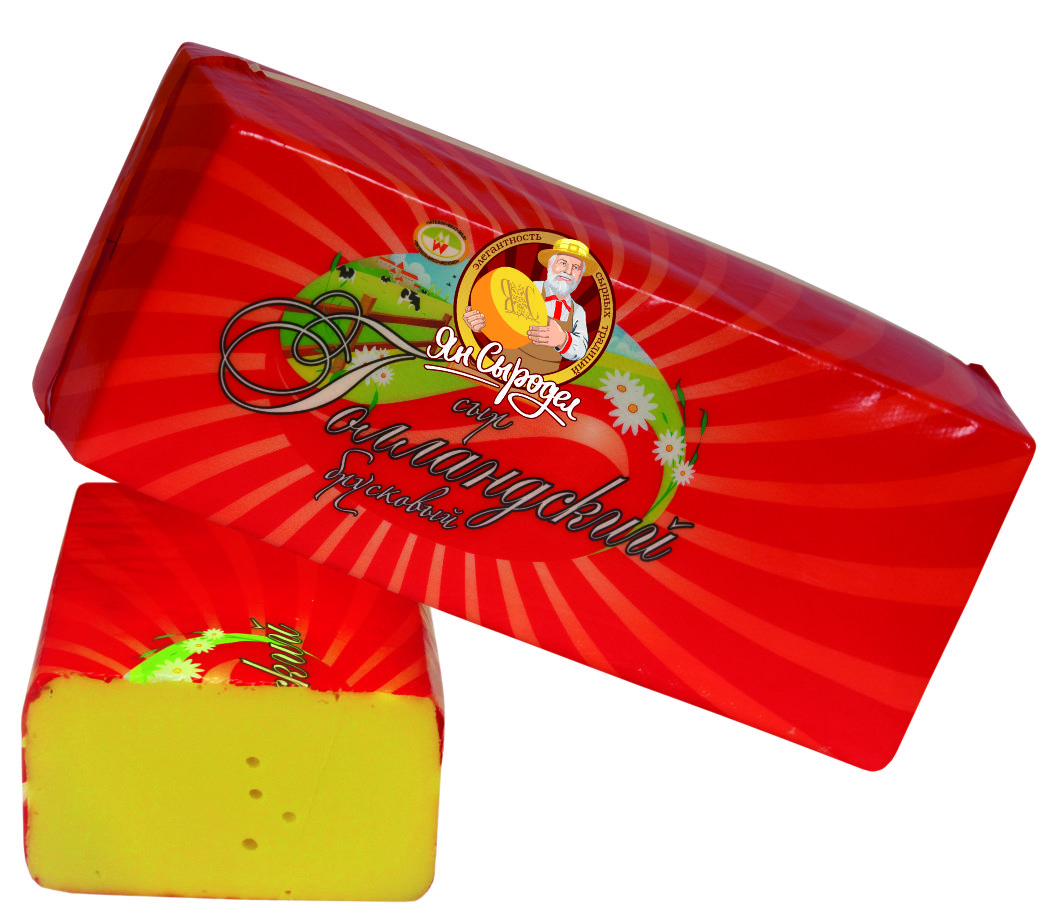 Cheese “Gollandsky”Fat content in dry solids 45% min.Cheese “Gollandsky”Fat content in dry solids 45% min.240 days at temperature 0-2,9The cheese is   of Holland group. But «Gollandsky» differs from its congeners with less spicy taste, and more gentle consistence. Product is made in result of clotting of milk, separation and cheesy mass processing. The cheese has irregular round, oval and angular eyes in section. Term of cheese ripening – 30 days. Product code 0406909909 Bar-code 4811208000015The cheese is   of Holland group. But «Gollandsky» differs from its congeners with less spicy taste, and more gentle consistence. Product is made in result of clotting of milk, separation and cheesy mass processing. The cheese has irregular round, oval and angular eyes in section. Term of cheese ripening – 30 days. Product code 0406909909 Bar-code 4811208000015The cheese is   of Holland group. But «Gollandsky» differs from its congeners with less spicy taste, and more gentle consistence. Product is made in result of clotting of milk, separation and cheesy mass processing. The cheese has irregular round, oval and angular eyes in section. Term of cheese ripening – 30 days. Product code 0406909909 Bar-code 4811208000015The cheese is   of Holland group. But «Gollandsky» differs from its congeners with less spicy taste, and more gentle consistence. Product is made in result of clotting of milk, separation and cheesy mass processing. The cheese has irregular round, oval and angular eyes in section. Term of cheese ripening – 30 days. Product code 0406909909 Bar-code 4811208000015The cheese is   of Holland group. But «Gollandsky» differs from its congeners with less spicy taste, and more gentle consistence. Product is made in result of clotting of milk, separation and cheesy mass processing. The cheese has irregular round, oval and angular eyes in section. Term of cheese ripening – 30 days. Product code 0406909909 Bar-code 4811208000015The cheese is   of Holland group. But «Gollandsky» differs from its congeners with less spicy taste, and more gentle consistence. Product is made in result of clotting of milk, separation and cheesy mass processing. The cheese has irregular round, oval and angular eyes in section. Term of cheese ripening – 30 days. Product code 0406909909 Bar-code 4811208000015240 days at temperature 0-2,9                                                  Cheese “Gollandsky novyi molodoi”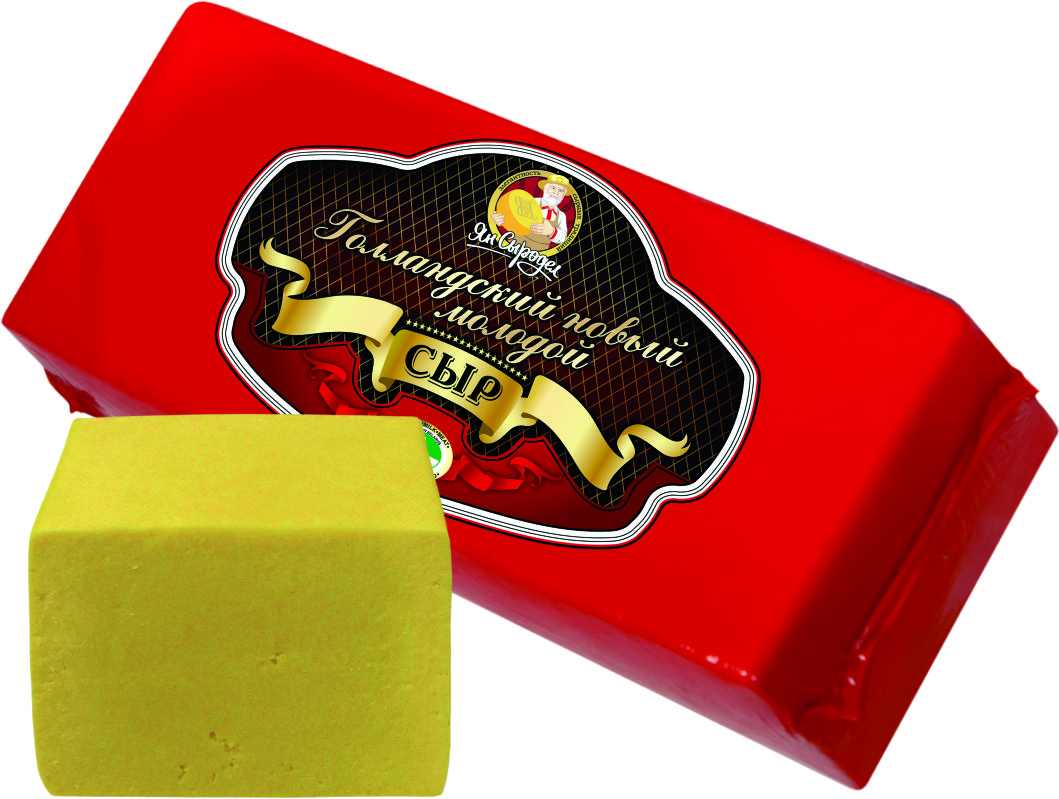                                                   Fat content in dry solids 45% min.It refers to the group of traditional semi-hard cheese with the low second heating temperature. It is made from normalized cow’s milk, has moderately expressed cheese smell, with slightly sour taste without strange smacks.Term of cheese ripening – 20 days. Product code 0406909909 Bar-code 4811208001920                                                  Cheese “Gollandsky novyi molodoi”                                                  Fat content in dry solids 45% min.It refers to the group of traditional semi-hard cheese with the low second heating temperature. It is made from normalized cow’s milk, has moderately expressed cheese smell, with slightly sour taste without strange smacks.Term of cheese ripening – 20 days. Product code 0406909909 Bar-code 4811208001920                                                  Cheese “Gollandsky novyi molodoi”                                                  Fat content in dry solids 45% min.It refers to the group of traditional semi-hard cheese with the low second heating temperature. It is made from normalized cow’s milk, has moderately expressed cheese smell, with slightly sour taste without strange smacks.Term of cheese ripening – 20 days. Product code 0406909909 Bar-code 4811208001920                                                  Cheese “Gollandsky novyi molodoi”                                                  Fat content in dry solids 45% min.It refers to the group of traditional semi-hard cheese with the low second heating temperature. It is made from normalized cow’s milk, has moderately expressed cheese smell, with slightly sour taste without strange smacks.Term of cheese ripening – 20 days. Product code 0406909909 Bar-code 4811208001920                                                  Cheese “Gollandsky novyi molodoi”                                                  Fat content in dry solids 45% min.It refers to the group of traditional semi-hard cheese with the low second heating temperature. It is made from normalized cow’s milk, has moderately expressed cheese smell, with slightly sour taste without strange smacks.Term of cheese ripening – 20 days. Product code 0406909909 Bar-code 4811208001920                                                  Cheese “Gollandsky novyi molodoi”                                                  Fat content in dry solids 45% min.It refers to the group of traditional semi-hard cheese with the low second heating temperature. It is made from normalized cow’s milk, has moderately expressed cheese smell, with slightly sour taste without strange smacks.Term of cheese ripening – 20 days. Product code 0406909909 Bar-code 4811208001920240 days at temperature 0-2,9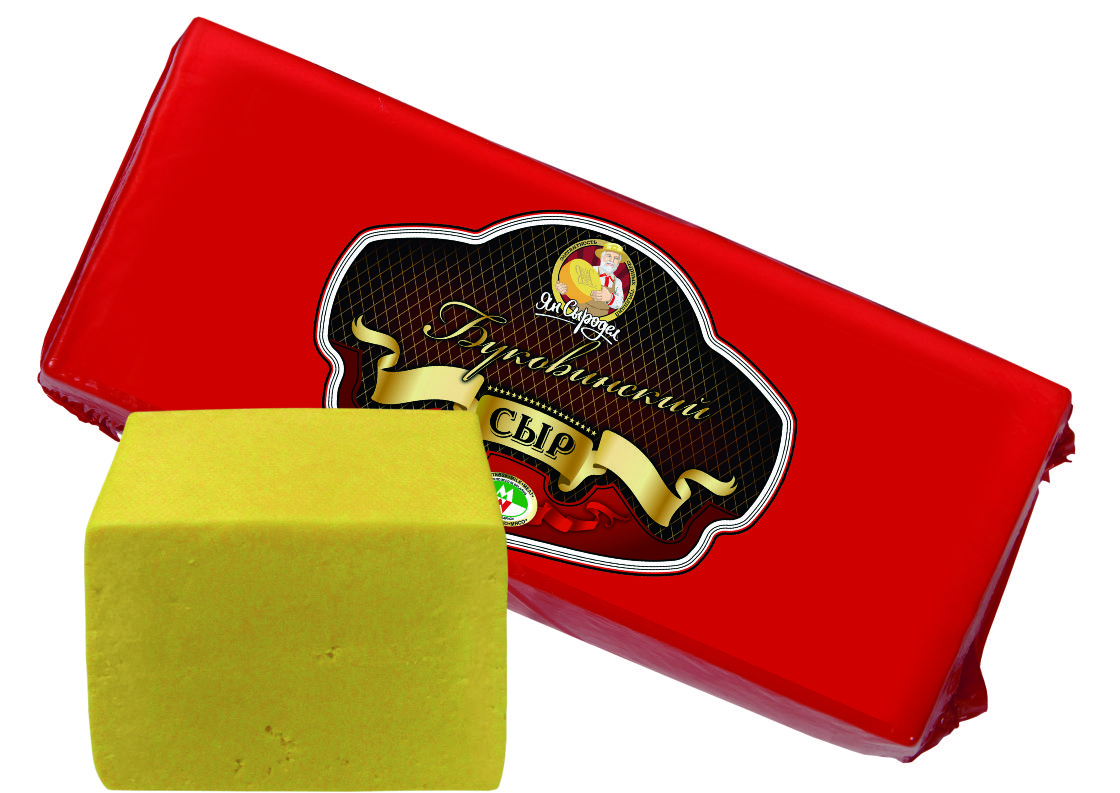 Cheese “Bukovinsky”Fat content in dry solids 45% min.Cheese “Bukovinsky”Fat content in dry solids 45% min.120 days at temperature 0-2,9Traditional semi-hard rennet cheese. Taste and smell are slightly sour and spicy, without strange aftertaste and smells. Term of cheese ripening – 30 days. Product code 0406909909 Bar-code 4811208000022Traditional semi-hard rennet cheese. Taste and smell are slightly sour and spicy, without strange aftertaste and smells. Term of cheese ripening – 30 days. Product code 0406909909 Bar-code 4811208000022Traditional semi-hard rennet cheese. Taste and smell are slightly sour and spicy, without strange aftertaste and smells. Term of cheese ripening – 30 days. Product code 0406909909 Bar-code 4811208000022Traditional semi-hard rennet cheese. Taste and smell are slightly sour and spicy, without strange aftertaste and smells. Term of cheese ripening – 30 days. Product code 0406909909 Bar-code 4811208000022Traditional semi-hard rennet cheese. Taste and smell are slightly sour and spicy, without strange aftertaste and smells. Term of cheese ripening – 30 days. Product code 0406909909 Bar-code 4811208000022Traditional semi-hard rennet cheese. Taste and smell are slightly sour and spicy, without strange aftertaste and smells. Term of cheese ripening – 30 days. Product code 0406909909 Bar-code 4811208000022120 days at temperature 0-2,9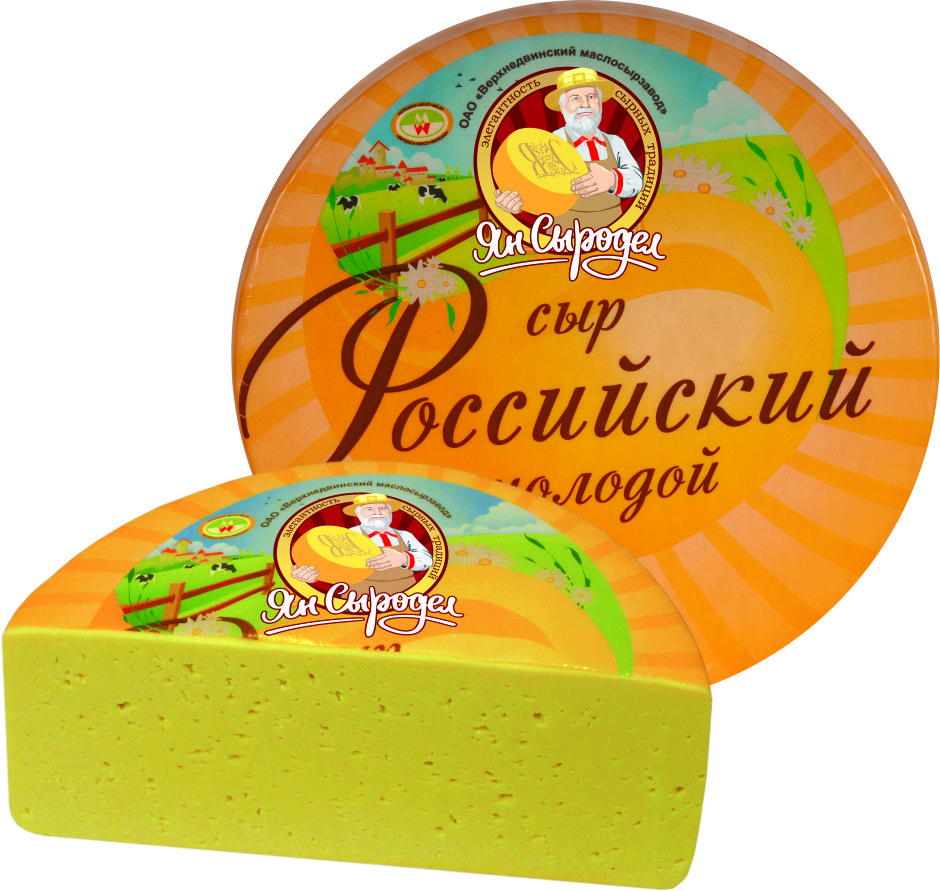 Cheese “Rossiisky molodoi”Fat content in dry solids 50% min.Cheese “Rossiisky molodoi”Fat content in dry solids 50% min.180 days at temperature 0-3,0It is traditional semi-hard t cheese of Russian group. The cheese has expressed cheesy, slightly sour taste. It has irregular, angular and slit-like eyes in section; the colour of the dough is light yellow to yellow.Term of cheese ripening – 40 days.Product code 0406909909 Bar-code 4811208001401It is traditional semi-hard t cheese of Russian group. The cheese has expressed cheesy, slightly sour taste. It has irregular, angular and slit-like eyes in section; the colour of the dough is light yellow to yellow.Term of cheese ripening – 40 days.Product code 0406909909 Bar-code 4811208001401It is traditional semi-hard t cheese of Russian group. The cheese has expressed cheesy, slightly sour taste. It has irregular, angular and slit-like eyes in section; the colour of the dough is light yellow to yellow.Term of cheese ripening – 40 days.Product code 0406909909 Bar-code 4811208001401It is traditional semi-hard t cheese of Russian group. The cheese has expressed cheesy, slightly sour taste. It has irregular, angular and slit-like eyes in section; the colour of the dough is light yellow to yellow.Term of cheese ripening – 40 days.Product code 0406909909 Bar-code 4811208001401It is traditional semi-hard t cheese of Russian group. The cheese has expressed cheesy, slightly sour taste. It has irregular, angular and slit-like eyes in section; the colour of the dough is light yellow to yellow.Term of cheese ripening – 40 days.Product code 0406909909 Bar-code 4811208001401It is traditional semi-hard t cheese of Russian group. The cheese has expressed cheesy, slightly sour taste. It has irregular, angular and slit-like eyes in section; the colour of the dough is light yellow to yellow.Term of cheese ripening – 40 days.Product code 0406909909 Bar-code 4811208001401180 days at temperature 0-3,0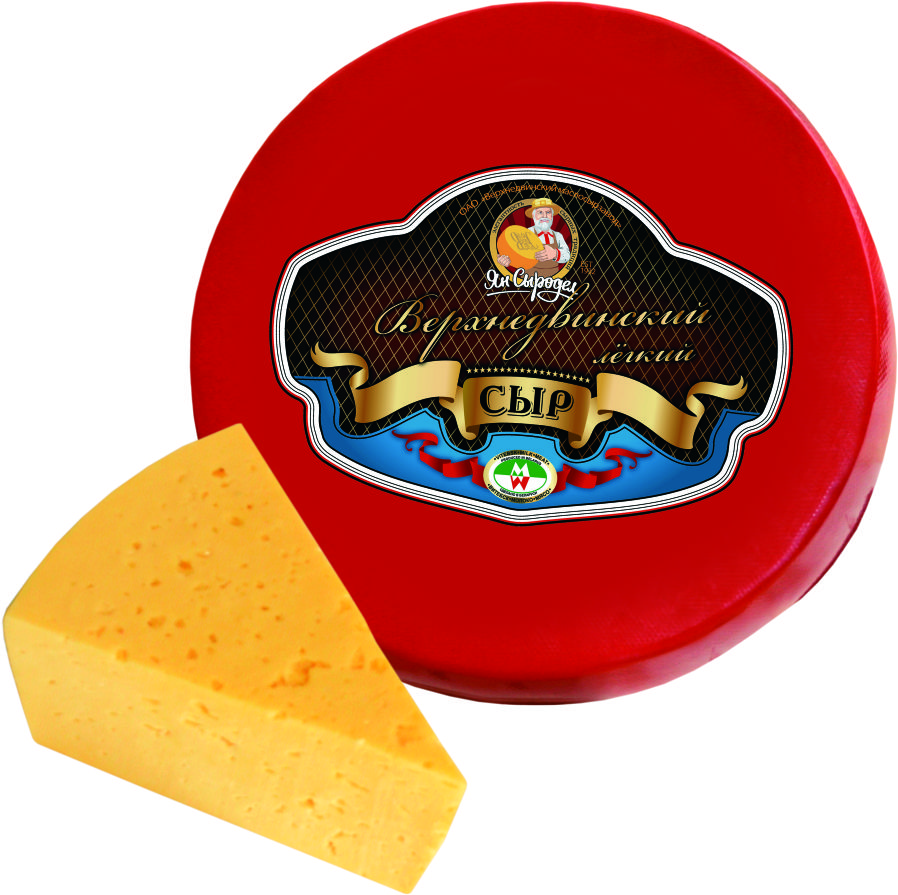 Cheese “Verkhnedvinsky lyogky”Fat content in dry solids 25% min.180 days at temperature 0-2,9The cheese has brisk cheesy taste and spicy, slightly sour smell. Colour is light yellow to yellow. Eyes are irregular angular and slit-like or round and oval. No holes and unevenness are possible in a separate cheese. Term of cheese ripening – 30 days. Product code 0406909909 Bar-code 4811208001425The cheese has brisk cheesy taste and spicy, slightly sour smell. Colour is light yellow to yellow. Eyes are irregular angular and slit-like or round and oval. No holes and unevenness are possible in a separate cheese. Term of cheese ripening – 30 days. Product code 0406909909 Bar-code 4811208001425The cheese has brisk cheesy taste and spicy, slightly sour smell. Colour is light yellow to yellow. Eyes are irregular angular and slit-like or round and oval. No holes and unevenness are possible in a separate cheese. Term of cheese ripening – 30 days. Product code 0406909909 Bar-code 4811208001425The cheese has brisk cheesy taste and spicy, slightly sour smell. Colour is light yellow to yellow. Eyes are irregular angular and slit-like or round and oval. No holes and unevenness are possible in a separate cheese. Term of cheese ripening – 30 days. Product code 0406909909 Bar-code 4811208001425The cheese has brisk cheesy taste and spicy, slightly sour smell. Colour is light yellow to yellow. Eyes are irregular angular and slit-like or round and oval. No holes and unevenness are possible in a separate cheese. Term of cheese ripening – 30 days. Product code 0406909909 Bar-code 4811208001425The cheese has brisk cheesy taste and spicy, slightly sour smell. Colour is light yellow to yellow. Eyes are irregular angular and slit-like or round and oval. No holes and unevenness are possible in a separate cheese. Term of cheese ripening – 30 days. Product code 0406909909 Bar-code 4811208001425180 days at temperature 0-2,9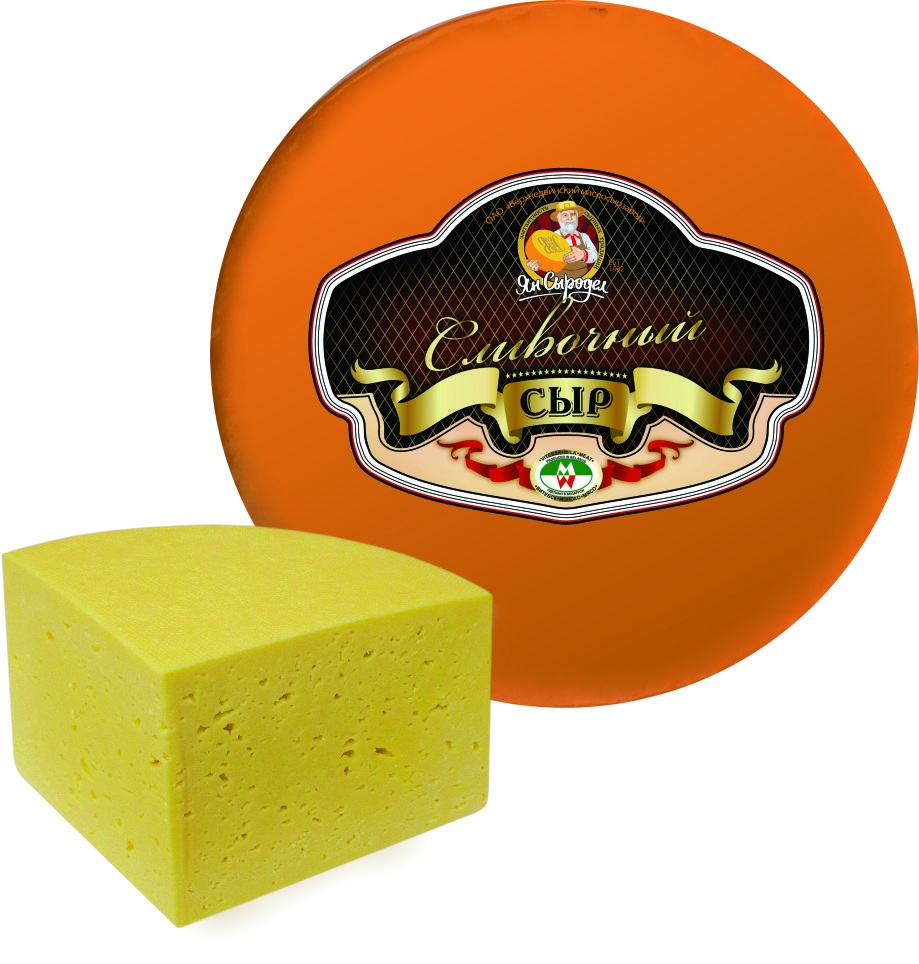 Cheese “Slivochny”Fat content in dry solids 50% min.180 days at temperature 0-3,0It is a sweet, soft, with gentle taste cheese from milk and cream, named after cream (in Russian “slivki”) “Slivochny”.It has intensive cheese, slightly sour flavor and taste, without strange smells and tinges.Term of cheese ripening – 25 days.Product code 0406909909 Bar-code 4811208001487It is a sweet, soft, with gentle taste cheese from milk and cream, named after cream (in Russian “slivki”) “Slivochny”.It has intensive cheese, slightly sour flavor and taste, without strange smells and tinges.Term of cheese ripening – 25 days.Product code 0406909909 Bar-code 4811208001487It is a sweet, soft, with gentle taste cheese from milk and cream, named after cream (in Russian “slivki”) “Slivochny”.It has intensive cheese, slightly sour flavor and taste, without strange smells and tinges.Term of cheese ripening – 25 days.Product code 0406909909 Bar-code 4811208001487It is a sweet, soft, with gentle taste cheese from milk and cream, named after cream (in Russian “slivki”) “Slivochny”.It has intensive cheese, slightly sour flavor and taste, without strange smells and tinges.Term of cheese ripening – 25 days.Product code 0406909909 Bar-code 4811208001487It is a sweet, soft, with gentle taste cheese from milk and cream, named after cream (in Russian “slivki”) “Slivochny”.It has intensive cheese, slightly sour flavor and taste, without strange smells and tinges.Term of cheese ripening – 25 days.Product code 0406909909 Bar-code 4811208001487It is a sweet, soft, with gentle taste cheese from milk and cream, named after cream (in Russian “slivki”) “Slivochny”.It has intensive cheese, slightly sour flavor and taste, without strange smells and tinges.Term of cheese ripening – 25 days.Product code 0406909909 Bar-code 4811208001487180 days at temperature 0-3,0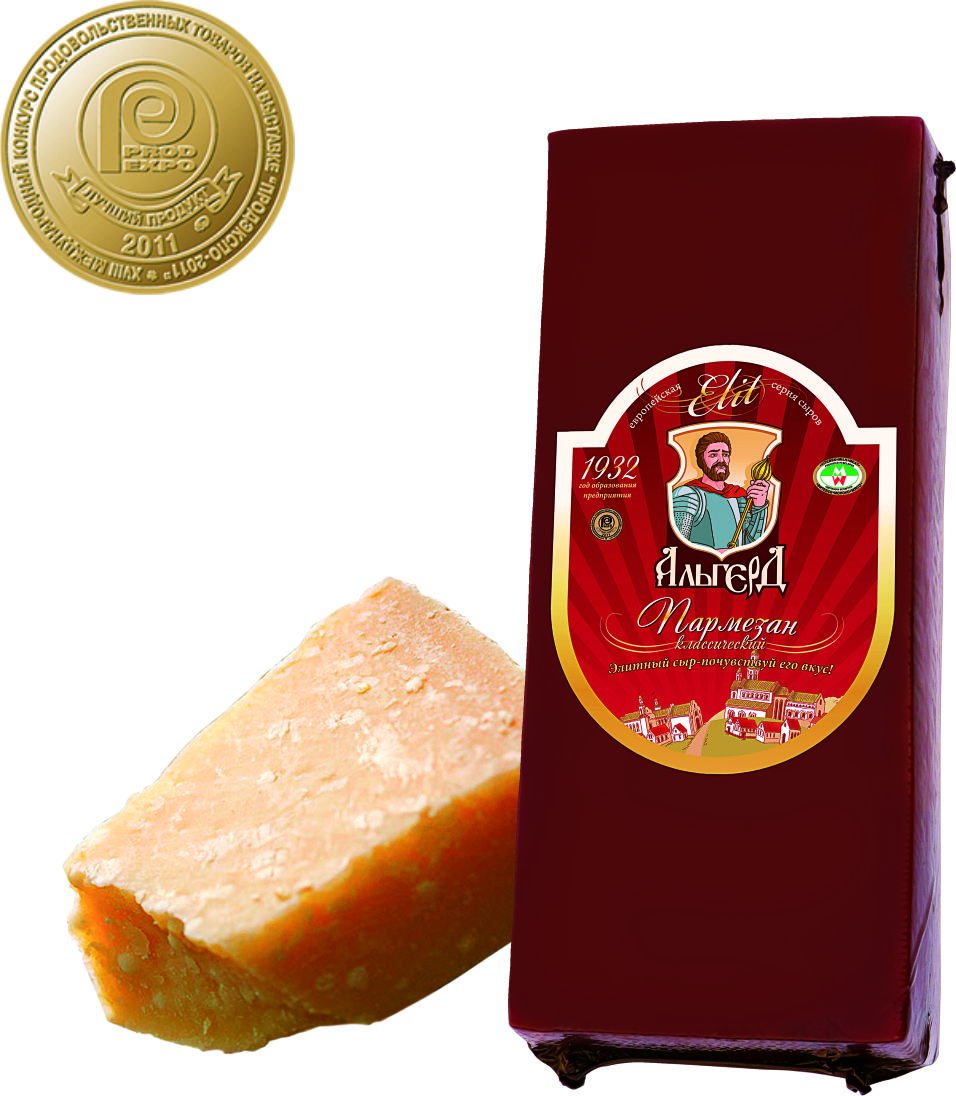 Hard cheese “Parmezan klassichesky”Fat content in dry solids 45% min.Hard cheese “Parmezan klassichesky”Fat content in dry solids 45% min.Hard cheese “Parmezan klassichesky”Fat content in dry solids 45% min.Hard cheese “Parmezan klassichesky”Fat content in dry solids 45% min.Hard cheese “Parmezan klassichesky”Fat content in dry solids 45% min.180 days at temperature 0-3,5Cheese has a taste of natural high concentrated Italian cheese Parmesan. It has a brisk smell, spicy and slightly sour taste. Eyes are irregular angular and slit-like or round and oval. No holes and unevenness are possible in a separate cheese. The cheese can be coated in latex.Term of cheese ripening – 90 days. Product code 0406909909 Bar-code 4811208001623Cheese has a taste of natural high concentrated Italian cheese Parmesan. It has a brisk smell, spicy and slightly sour taste. Eyes are irregular angular and slit-like or round and oval. No holes and unevenness are possible in a separate cheese. The cheese can be coated in latex.Term of cheese ripening – 90 days. Product code 0406909909 Bar-code 4811208001623Cheese has a taste of natural high concentrated Italian cheese Parmesan. It has a brisk smell, spicy and slightly sour taste. Eyes are irregular angular and slit-like or round and oval. No holes and unevenness are possible in a separate cheese. The cheese can be coated in latex.Term of cheese ripening – 90 days. Product code 0406909909 Bar-code 4811208001623Cheese has a taste of natural high concentrated Italian cheese Parmesan. It has a brisk smell, spicy and slightly sour taste. Eyes are irregular angular and slit-like or round and oval. No holes and unevenness are possible in a separate cheese. The cheese can be coated in latex.Term of cheese ripening – 90 days. Product code 0406909909 Bar-code 4811208001623Cheese has a taste of natural high concentrated Italian cheese Parmesan. It has a brisk smell, spicy and slightly sour taste. Eyes are irregular angular and slit-like or round and oval. No holes and unevenness are possible in a separate cheese. The cheese can be coated in latex.Term of cheese ripening – 90 days. Product code 0406909909 Bar-code 4811208001623Cheese has a taste of natural high concentrated Italian cheese Parmesan. It has a brisk smell, spicy and slightly sour taste. Eyes are irregular angular and slit-like or round and oval. No holes and unevenness are possible in a separate cheese. The cheese can be coated in latex.Term of cheese ripening – 90 days. Product code 0406909909 Bar-code 4811208001623180 days at temperature 0-3,5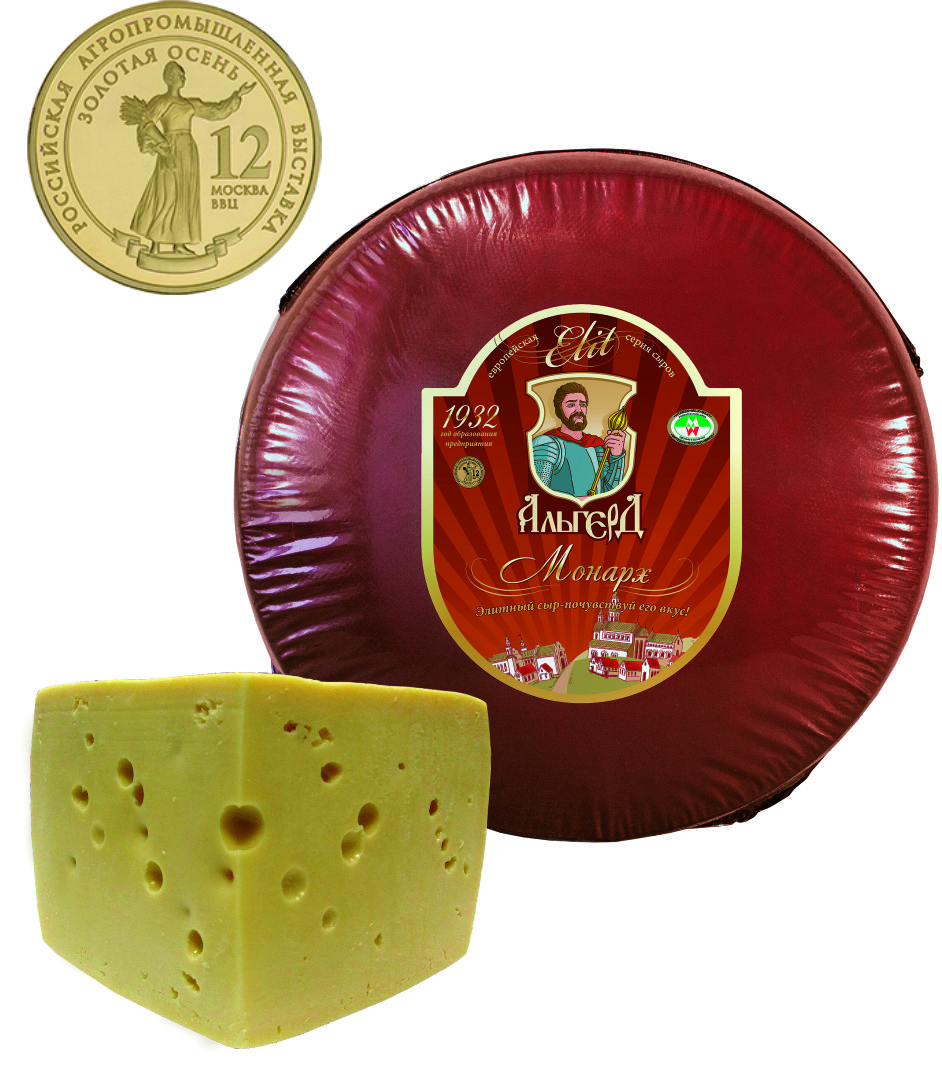 Cheese “Monarh”Fat content in dry solids 45% min.Cheese “Monarh”Fat content in dry solids 45% min.Cheese “Monarh”Fat content in dry solids 45% min.Cheese “Monarh”Fat content in dry solids 45% min.180 days at temperature 0-3,4It differs from other cheeses not only in king’s name. It belongs to elite group of semi-hard cheese thanks to unusually sweety-spicy taste with hazel aftertaste. It has regular round and oval eyes (5-) located over the whole mass of the cheese.Term of cheese ripening – 40 days. Product code 0406909909 Bar-code 4811208001616It differs from other cheeses not only in king’s name. It belongs to elite group of semi-hard cheese thanks to unusually sweety-spicy taste with hazel aftertaste. It has regular round and oval eyes (5-) located over the whole mass of the cheese.Term of cheese ripening – 40 days. Product code 0406909909 Bar-code 4811208001616It differs from other cheeses not only in king’s name. It belongs to elite group of semi-hard cheese thanks to unusually sweety-spicy taste with hazel aftertaste. It has regular round and oval eyes (5-) located over the whole mass of the cheese.Term of cheese ripening – 40 days. Product code 0406909909 Bar-code 4811208001616It differs from other cheeses not only in king’s name. It belongs to elite group of semi-hard cheese thanks to unusually sweety-spicy taste with hazel aftertaste. It has regular round and oval eyes (5-) located over the whole mass of the cheese.Term of cheese ripening – 40 days. Product code 0406909909 Bar-code 4811208001616It differs from other cheeses not only in king’s name. It belongs to elite group of semi-hard cheese thanks to unusually sweety-spicy taste with hazel aftertaste. It has regular round and oval eyes (5-) located over the whole mass of the cheese.Term of cheese ripening – 40 days. Product code 0406909909 Bar-code 4811208001616It differs from other cheeses not only in king’s name. It belongs to elite group of semi-hard cheese thanks to unusually sweety-spicy taste with hazel aftertaste. It has regular round and oval eyes (5-) located over the whole mass of the cheese.Term of cheese ripening – 40 days. Product code 0406909909 Bar-code 4811208001616180 days at temperature 0-3,4                                                     Cheese “Staryi monah” 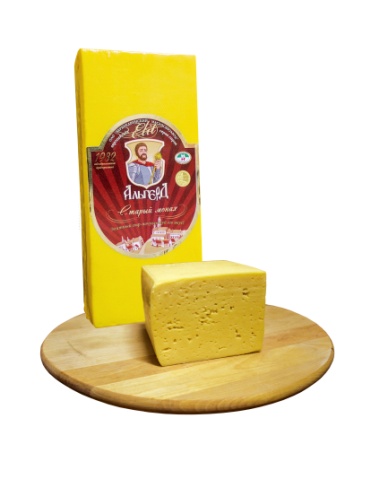                                                      with the aroma of baked milk.                                                     Fat content in dry solids 50% .Cheese refers to the elite group of semi-hard cheeses. Taste: It has moderately expressed cheese smell and slightly sour taste with baked milk aroma. Term of cheese maturing – 20 days. Product code 0406909909 Bar-code 4811208004082                                                     Cheese “Staryi monah”                                                      with the aroma of baked milk.                                                     Fat content in dry solids 50% .Cheese refers to the elite group of semi-hard cheeses. Taste: It has moderately expressed cheese smell and slightly sour taste with baked milk aroma. Term of cheese maturing – 20 days. Product code 0406909909 Bar-code 4811208004082                                                     Cheese “Staryi monah”                                                      with the aroma of baked milk.                                                     Fat content in dry solids 50% .Cheese refers to the elite group of semi-hard cheeses. Taste: It has moderately expressed cheese smell and slightly sour taste with baked milk aroma. Term of cheese maturing – 20 days. Product code 0406909909 Bar-code 4811208004082                                                     Cheese “Staryi monah”                                                      with the aroma of baked milk.                                                     Fat content in dry solids 50% .Cheese refers to the elite group of semi-hard cheeses. Taste: It has moderately expressed cheese smell and slightly sour taste with baked milk aroma. Term of cheese maturing – 20 days. Product code 0406909909 Bar-code 4811208004082                                                     Cheese “Staryi monah”                                                      with the aroma of baked milk.                                                     Fat content in dry solids 50% .Cheese refers to the elite group of semi-hard cheeses. Taste: It has moderately expressed cheese smell and slightly sour taste with baked milk aroma. Term of cheese maturing – 20 days. Product code 0406909909 Bar-code 4811208004082                                                     Cheese “Staryi monah”                                                      with the aroma of baked milk.                                                     Fat content in dry solids 50% .Cheese refers to the elite group of semi-hard cheeses. Taste: It has moderately expressed cheese smell and slightly sour taste with baked milk aroma. Term of cheese maturing – 20 days. Product code 0406909909 Bar-code 4811208004082180 days at the temperature 0-40C3,3                                     Cheese “Asiago”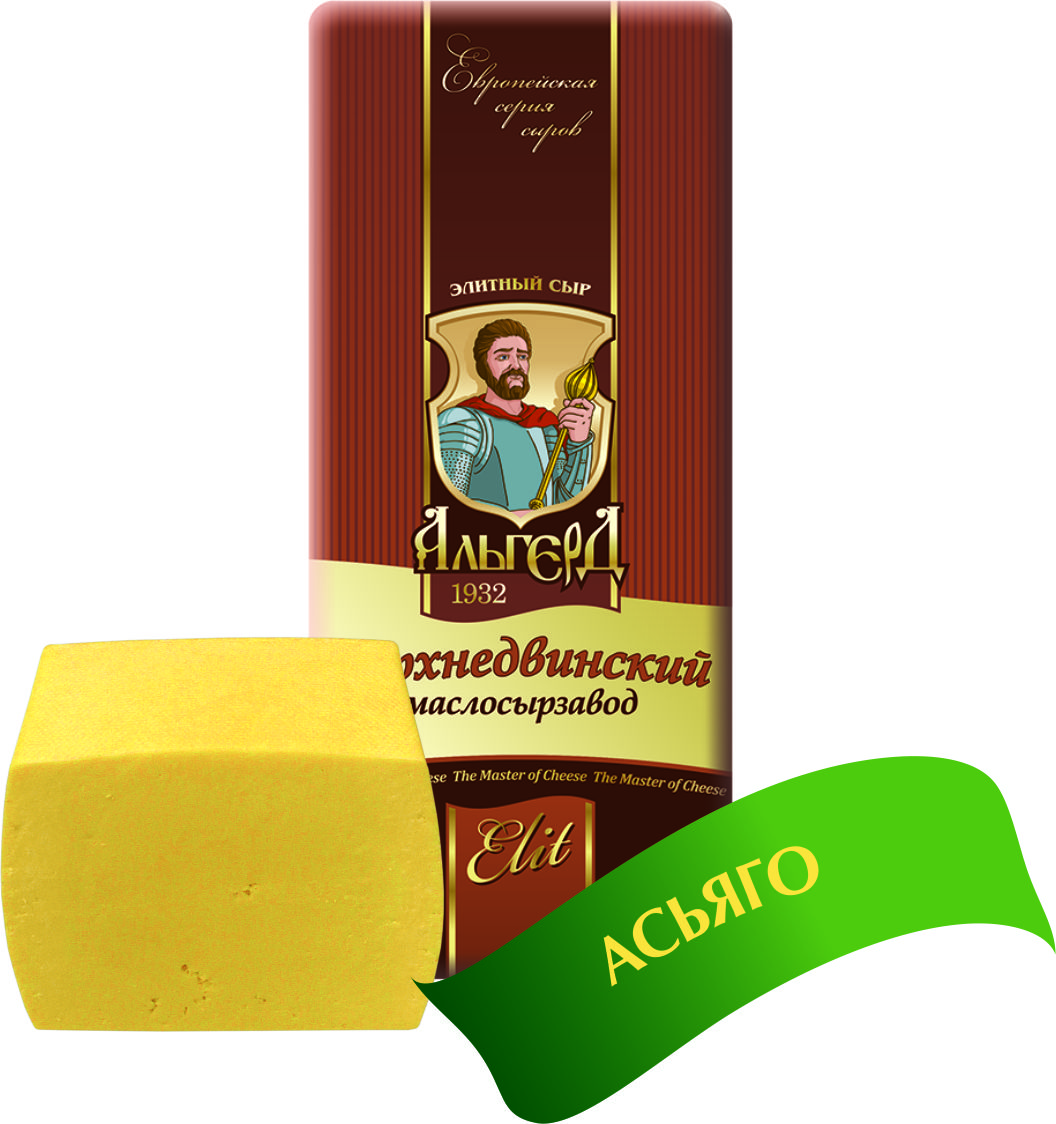                                      Fat content in dry solids 50%.It is a traditional Italian cheese, made from cow’s milk. Taste and smell are slightly sour and spicy, with hazel aftertaste. The cheese has round and oval eyes of different sizes in section.Term of cheese maturing – 35 days.Product code 0406909909 Bar-code 4811208003375                                     Cheese “Asiago”                                     Fat content in dry solids 50%.It is a traditional Italian cheese, made from cow’s milk. Taste and smell are slightly sour and spicy, with hazel aftertaste. The cheese has round and oval eyes of different sizes in section.Term of cheese maturing – 35 days.Product code 0406909909 Bar-code 4811208003375                                     Cheese “Asiago”                                     Fat content in dry solids 50%.It is a traditional Italian cheese, made from cow’s milk. Taste and smell are slightly sour and spicy, with hazel aftertaste. The cheese has round and oval eyes of different sizes in section.Term of cheese maturing – 35 days.Product code 0406909909 Bar-code 4811208003375                                     Cheese “Asiago”                                     Fat content in dry solids 50%.It is a traditional Italian cheese, made from cow’s milk. Taste and smell are slightly sour and spicy, with hazel aftertaste. The cheese has round and oval eyes of different sizes in section.Term of cheese maturing – 35 days.Product code 0406909909 Bar-code 4811208003375                                     Cheese “Asiago”                                     Fat content in dry solids 50%.It is a traditional Italian cheese, made from cow’s milk. Taste and smell are slightly sour and spicy, with hazel aftertaste. The cheese has round and oval eyes of different sizes in section.Term of cheese maturing – 35 days.Product code 0406909909 Bar-code 4811208003375                                     Cheese “Asiago”                                     Fat content in dry solids 50%.It is a traditional Italian cheese, made from cow’s milk. Taste and smell are slightly sour and spicy, with hazel aftertaste. The cheese has round and oval eyes of different sizes in section.Term of cheese maturing – 35 days.Product code 0406909909 Bar-code 4811208003375180 days at the temperature 0-40C3,3Packaged cheese in flow pack wrapper in modified atmosphere  (bars from 250 till 350 grams) in assortment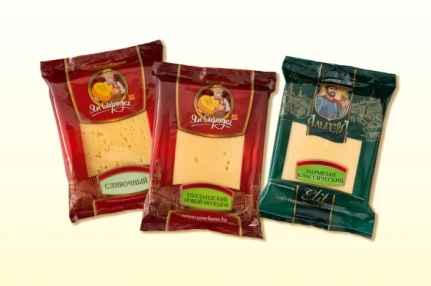                                                 Term of cheese maturing:20 -  90 days.                                                 Product code 0406909909                                                 Product code 0406908700Quantity in a packing case (kilo) : 3 Packaged cheese in flow pack wrapper in modified atmosphere  (bars from 250 till 350 grams) in assortment                                                Term of cheese maturing:20 -  90 days.                                                 Product code 0406909909                                                 Product code 0406908700Quantity in a packing case (kilo) : 3 Packaged cheese in flow pack wrapper in modified atmosphere  (bars from 250 till 350 grams) in assortment                                                Term of cheese maturing:20 -  90 days.                                                 Product code 0406909909                                                 Product code 0406908700Quantity in a packing case (kilo) : 3 Packaged cheese in flow pack wrapper in modified atmosphere  (bars from 250 till 350 grams) in assortment                                                Term of cheese maturing:20 -  90 days.                                                 Product code 0406909909                                                 Product code 0406908700Quantity in a packing case (kilo) : 3 Packaged cheese in flow pack wrapper in modified atmosphere  (bars from 250 till 350 grams) in assortment                                                Term of cheese maturing:20 -  90 days.                                                 Product code 0406909909                                                 Product code 0406908700Quantity in a packing case (kilo) : 3 Packaged cheese in flow pack wrapper in modified atmosphere  (bars from 250 till 350 grams) in assortment                                                Term of cheese maturing:20 -  90 days.                                                 Product code 0406909909                                                 Product code 0406908700Quantity in a packing case (kilo) : 3 180 days at the temperature 0-40C3,5-4,2 per kilo(depending on the kind of cheese)Cheese in assortment sliced (in gas environment)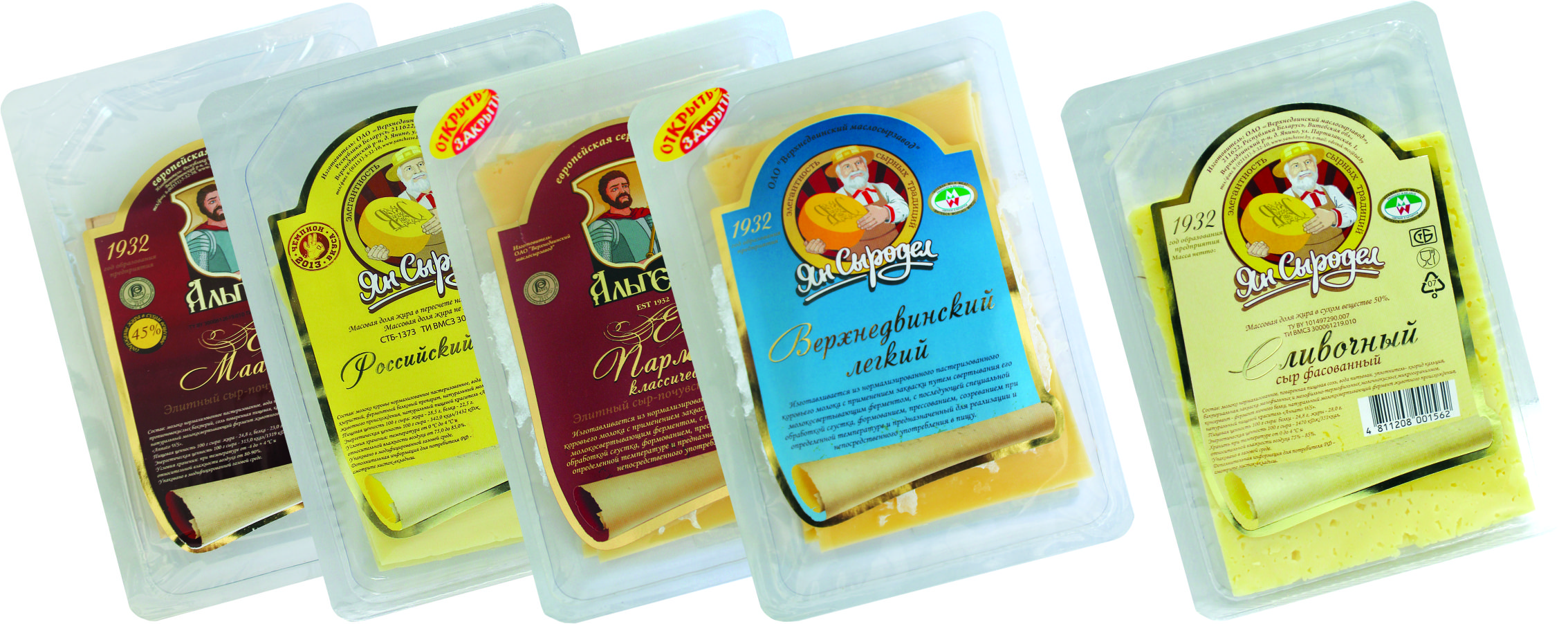 Fat content – 45-50%Net weight - 154gPackaging - Multilayer plastic packageQuantity in a packing case: 9 pieces (1,3 kilo)Product code 0406909909Product code 0406908700Cheese in assortment sliced (in gas environment)Fat content – 45-50%Net weight - 154gPackaging - Multilayer plastic packageQuantity in a packing case: 9 pieces (1,3 kilo)Product code 0406909909Product code 0406908700Cheese in assortment sliced (in gas environment)Fat content – 45-50%Net weight - 154gPackaging - Multilayer plastic packageQuantity in a packing case: 9 pieces (1,3 kilo)Product code 0406909909Product code 0406908700Cheese in assortment sliced (in gas environment)Fat content – 45-50%Net weight - 154gPackaging - Multilayer plastic packageQuantity in a packing case: 9 pieces (1,3 kilo)Product code 0406909909Product code 0406908700Cheese in assortment sliced (in gas environment)Fat content – 45-50%Net weight - 154gPackaging - Multilayer plastic packageQuantity in a packing case: 9 pieces (1,3 kilo)Product code 0406909909Product code 0406908700Cheese in assortment sliced (in gas environment)Fat content – 45-50%Net weight - 154gPackaging - Multilayer plastic packageQuantity in a packing case: 9 pieces (1,3 kilo)Product code 0406909909Product code 0406908700From 90 till 240 days at the temperature 0-40c(depending on the kind of cheese)0,5-0,6 for 1 piece (depending on the kind of cheese)Butter Krestianskoe                           Fat content 72,5 %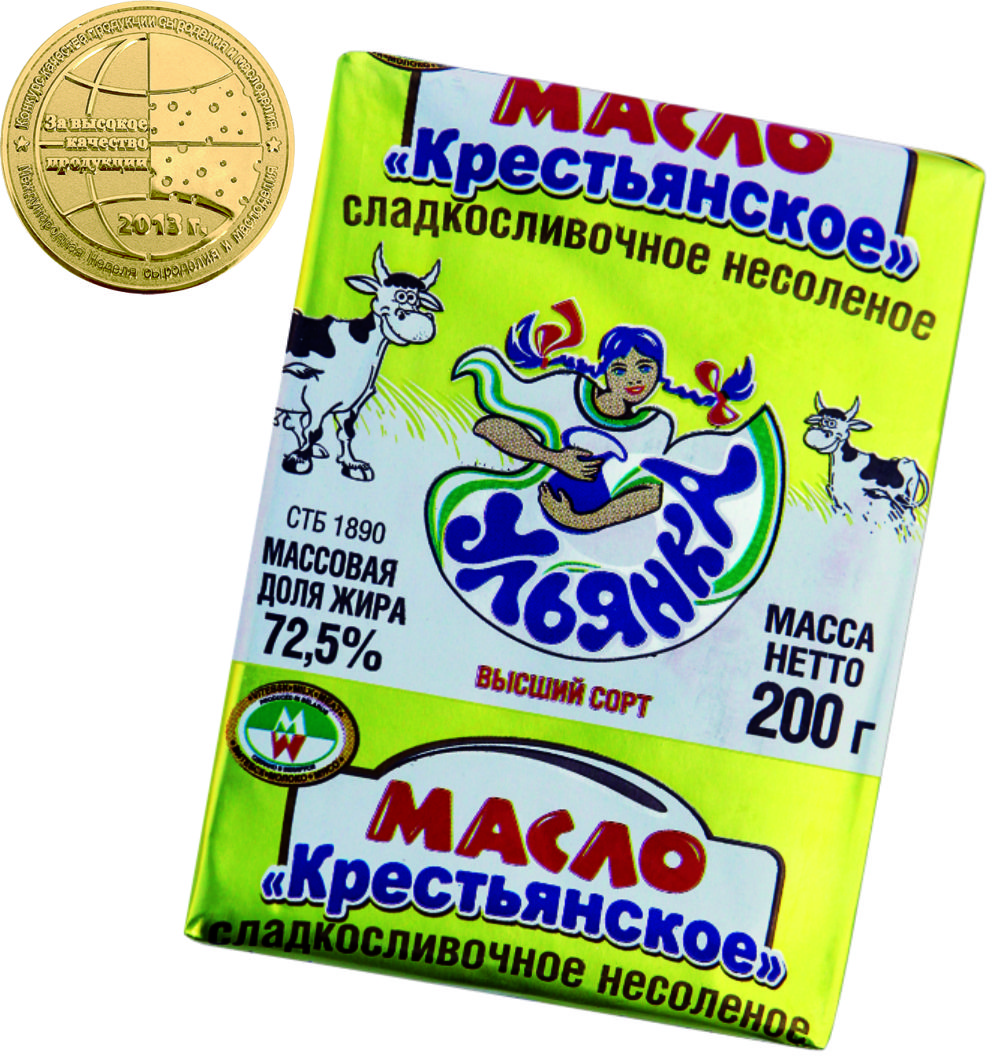                                     Unsalted sweet-cream butter “Krestianskoe”                                    has gentle taste and aroma. Net weight – 180 g.                                    Packaging – foil.                                    Quantity in a packing case: 20/40/80                                    Product code 0405203000 Bar-code 4811208004129Butter Krestianskoe                           Fat content 72,5 %                                    Unsalted sweet-cream butter “Krestianskoe”                                    has gentle taste and aroma. Net weight – 180 g.                                    Packaging – foil.                                    Quantity in a packing case: 20/40/80                                    Product code 0405203000 Bar-code 4811208004129Butter Krestianskoe                           Fat content 72,5 %                                    Unsalted sweet-cream butter “Krestianskoe”                                    has gentle taste and aroma. Net weight – 180 g.                                    Packaging – foil.                                    Quantity in a packing case: 20/40/80                                    Product code 0405203000 Bar-code 4811208004129Butter Krestianskoe                           Fat content 72,5 %                                    Unsalted sweet-cream butter “Krestianskoe”                                    has gentle taste and aroma. Net weight – 180 g.                                    Packaging – foil.                                    Quantity in a packing case: 20/40/80                                    Product code 0405203000 Bar-code 4811208004129Butter Krestianskoe                           Fat content 72,5 %                                    Unsalted sweet-cream butter “Krestianskoe”                                    has gentle taste and aroma. Net weight – 180 g.                                    Packaging – foil.                                    Quantity in a packing case: 20/40/80                                    Product code 0405203000 Bar-code 4811208004129Butter Krestianskoe                           Fat content 72,5 %                                    Unsalted sweet-cream butter “Krestianskoe”                                    has gentle taste and aroma. Net weight – 180 g.                                    Packaging – foil.                                    Quantity in a packing case: 20/40/80                                    Product code 0405203000 Bar-code 4811208004129180 days at the temperature from-3 till -9 ºС2,4 per kilo0,7 for 180 gButter Sladkoslivochnoe          Fat content – 82,5%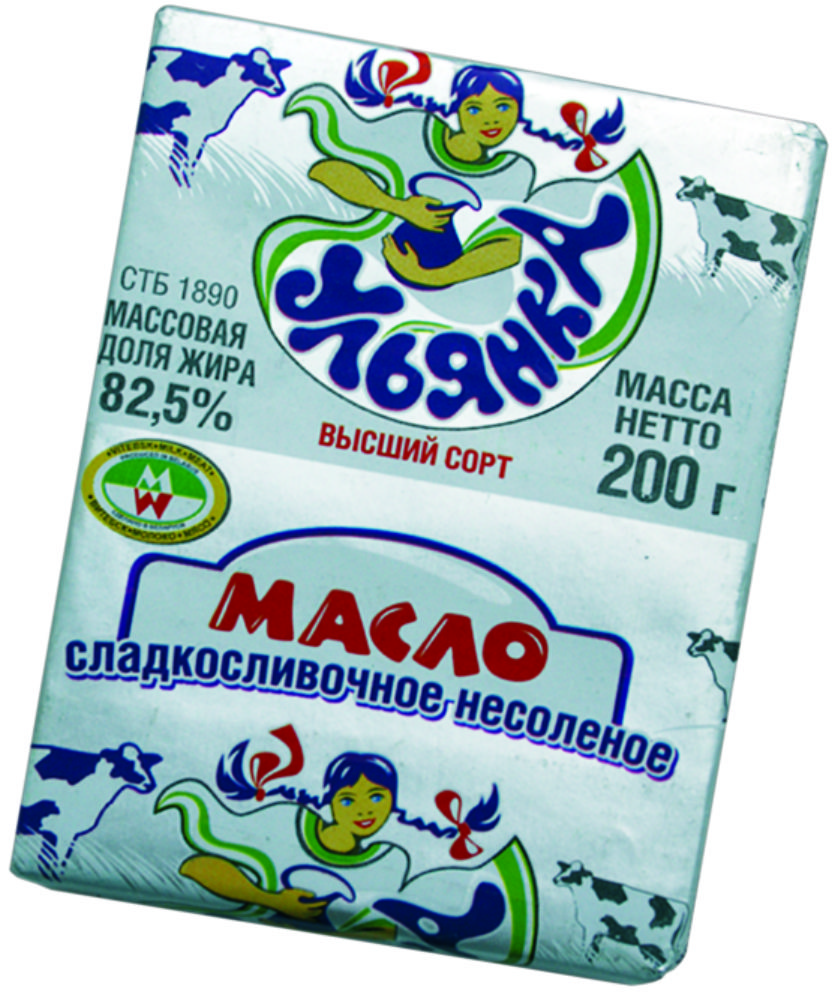                                    It is a real sweet-cream butter                                    without vegetable fats and preservatives.                                    Quantity in a packing case: 20/40/80                                   Product code 0405101900Bar-code 4811208004570Butter Sladkoslivochnoe          Fat content – 82,5%                                   It is a real sweet-cream butter                                    without vegetable fats and preservatives.                                    Quantity in a packing case: 20/40/80                                   Product code 0405101900Bar-code 4811208004570Butter Sladkoslivochnoe          Fat content – 82,5%                                   It is a real sweet-cream butter                                    without vegetable fats and preservatives.                                    Quantity in a packing case: 20/40/80                                   Product code 0405101900Bar-code 4811208004570Butter Sladkoslivochnoe          Fat content – 82,5%                                   It is a real sweet-cream butter                                    without vegetable fats and preservatives.                                    Quantity in a packing case: 20/40/80                                   Product code 0405101900Bar-code 4811208004570Butter Sladkoslivochnoe          Fat content – 82,5%                                   It is a real sweet-cream butter                                    without vegetable fats and preservatives.                                    Quantity in a packing case: 20/40/80                                   Product code 0405101900Bar-code 4811208004570Butter Sladkoslivochnoe          Fat content – 82,5%                                   It is a real sweet-cream butter                                    without vegetable fats and preservatives.                                    Quantity in a packing case: 20/40/80                                   Product code 0405101900Bar-code 4811208004570180 days at the temperature from-3 till -9 ºС2,7 per kilo0,7 for 180 g№List of items producedPrice per kilo*, no VAT included, FСА delivery basis, USDTechnological documents1Whey powder0,7TU RB 100098867.219.20072Demineralized cheese whey powder with degree of demineralization 50%0,7TU RB 100098867.219.20073Demineralized cheese whey powder with degree of demineralization 70%0,8TU RB 100098867.219.20074Demineralized cheese whey powder with degree of demineralization 90%1,0TU RB 100098867.219.2007Indicator nameDemineralized whey powder «SD-NF»Whey powderOrganoleptic characteristicsOrganoleptic characteristicsOrganoleptic characteristicsName of TNPATU RB 100098867.219-2007TU RB 100098867.131-2001FormVisual appearancedry finely pulverized powderhomogeneous, small, dry powderColourfrom white to creamyfrom white to yellowTaste and smellwheyish, sweet, without foreign flavorssaltish-sweet, similar to milk whey powderPhysical and chemical characteristicsPhysical and chemical characteristicsPhysical and chemical characteristicsLactose, %, min.7065,0Protein, %,  min.11,0 11,0Moisture, %, max.5,05,0Ash,%, min.6,0-Malic acid (titratable acidity)25,025,0Titratable acidity, sm3 of primary sludge, max. 1,00,6Microbiological propertiesMicrobiological propertiesMicrobiological propertiesKMAFAnM1,0×1051,0×105BGKP in not allowednot allowedListeria monocytogenes in  of product not allowednot allowedS. aureus, in 1,0gnot allowednot allowedpathogenics, including salmonnels, 25,0gnot allowednot allowedyeasts, КОЕ/g, max.5050must, КОЕ/g, max.100100Shelf lifeShelf lifeShelf life6 month from the date of producing6 month from the date of producing6 month from the date of producingStorageStorageStoragestore at temperature from 0 to 20 оС and by relative humidity 85% max.store at temperature from 0 to 20 оС and by relative humidity 80% max.